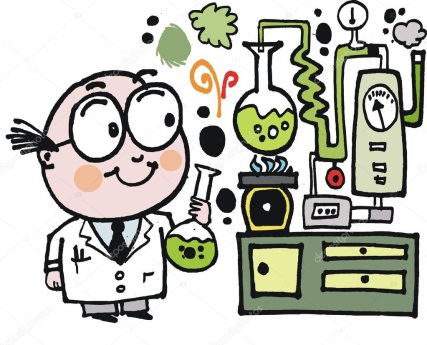 

Geef alle binaire zuren die er zijn (1)
Welk oxidatiegetal heeft het niet metaal in H2SO4? (2)
Welk oxidatiegetal heeft het niet metaal in HClO4? (3)

Welk oxidatiegetal heeft het niet metaal in H3PO4? (4)



Welk oxidatiegetal heeft het niet metaal in HNO2? (5)
Uit welke zuren bestaat zure regen? (6)
Waarvoor wordt diwaterstof-sulfaat gebruikt in het dagelijks leven? (7)Welke aggregatie-toestand hebben de meeste binaire zuren? (8)Welke aggregatie-toestand hebben de meeste ternaire zuren? (9)